ROMÂNIA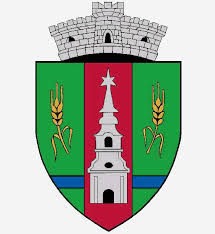 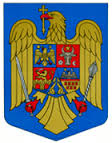 JUDEŢUL ARADCONSILIUL LOCAL ZERINDTel/Fax: 0257355566e-mail: primariazerind@yahoo.comwww.primariazerind.ro                                                            H O T Ă R Â R E A NR.54					         din 21.06.2017               privind  acceptarea ofertei Orasului Chisineu Cris privind cumpararea actiunilor detinute de catre Comuna Zerind in SC Compania de Apa ,,Valea Crisurilor ,,SAConsiliul Local ZERIND, Judetul Arad, intrunit in sedinta ordinara din data de 21.06.2017Văzând:-Hotararea Consiliului Local al Orasului Chisineu Cris nr 39/19.04.2017 privind aprobarea cumpararii de catre AUT Chisineu Cris a actiunilor la valoarea nominala detinute de catre actionarii SC Compania de Apa ,,Valea Crisurilor,,SA,UAT Comuna Zerind,UAT Comuna Socodor,UAT Comuna Misca si UAT Comuna Graniceri;-Adresa nr. 6994/06.06.2017 a Orasului Chisineu Cris, inregistrata la Comuna Zerind sub nr. 827/08.06.2017;-Expunerea de motive al primarului comunei Zerind,initiatorul proiectului de hotarare;- Prevederile  art,.20(2),art.24 ale Legii nr. 241/2006, a serviciului de alimentare cu apă şi de canalizare, modificata si completata- Prevederile  art,51/2006,modificata si completata prin Legea nr  225/2016 , a serviciilor comunitare de utilităţi publice;- Prevederile art. 36 alin.(2) lit.d. alin.(6) pct.14; art.39.alin.(1);art.45.alin.(3) din Legea nr. 215/2001 a administratiei publice locale, republicata cu modificarile si completarile ulterioareNumarul voturilor exprimate de catre 9 consilieri locali in functie: 9 voturi ,,pentru".H O T Ă R Ă Ş T E:Art. 1 -(1)Se  aproba acceptarea ofertei Orasului Chisineu Cris privind cumpararea actiunilor detinute de catre Comuna Zerind ,actionar in SC Compania de Apa ,,Valea Crisurilor ,,SA .          -(2)Se aproba vanzarea  unui  numar de 64 actiuni detinute de catre Comuna Zerind in SC Compania de Apa ,,Valea Crisurilor,,SA,cu valoare nominala de 100 lei,valoarea totala a actiunilor fiind 6400 lei.Art.2-Cu ducerea la îndeplinire a prezentei se încredinţează primarul Comunei Zerind.Art.3.-Prezenta se comunică Instituţiei Prefectului-Judeţul Arad ,Consiliului Local al Orasului Chisineu Cris,SC Compania de Apa ,,Valea Crisurilor,, SA.	     PRESEDINTE					Contrasemneaza,SECRETAR                 PAP ALEXANDRU	jr.BONDAR HENRIETTE KATALIN 